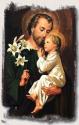 OGŁOSZENIA PARAFIALNEXXIV Niedziela Zwykła – 11 września 2022 r.Całodzienna adoracja Najświętszego Sakramentu dzisiaj i w piątek.Całodzienna adoracja Najświętszego Sakramentu dzisiaj i w piątek.Dzisiaj jest składka inwestycyjna na budowę Domu Pokuty. Za wszystkie ofiary złożone teraz na tace i przelanie na konto Parafii wielkie Bóg zapłać.Dzisiaj jest składka inwestycyjna na budowę Domu Pokuty. Za wszystkie ofiary złożone teraz na tace i przelanie na konto Parafii wielkie Bóg zapłać.Spotkanie z S. Michaelą Rak, Honorową Obywatelką Miasta Gorzowa Wlkp., dzisiaj o godz. 15.30 w Teatrze im. Juliusza Osterwy w Gorzowie Wlkp. Wstęp wolny.Spotkanie z S. Michaelą Rak, Honorową Obywatelką Miasta Gorzowa Wlkp., dzisiaj o godz. 15.30 w Teatrze im. Juliusza Osterwy w Gorzowie Wlkp. Wstęp wolny.Kurs przedmałżeński w Parafii Najświętszego Serca Pana Jezusa przy ul. Chodkiewicza od dzisiaj. Rozpoczęcie Mszą św. o godz. 18.30. Kolejne spotkania od poniedziałku do piątku o godz. 19.00.Kurs przedmałżeński w Parafii Najświętszego Serca Pana Jezusa przy ul. Chodkiewicza od dzisiaj. Rozpoczęcie Mszą św. o godz. 18.30. Kolejne spotkania od poniedziałku do piątku o godz. 19.00.Modlitwę różańcową  w tygodniu przed wieczorną Mszą św. prowadzi Żywy Różaniec.Modlitwę różańcową  w tygodniu przed wieczorną Mszą św. prowadzi Żywy Różaniec.Rekolekcje ze św. Eugeniuszem, aby lepiej poznać założyciela duszpasterzujących w naszej Parafii Misjonarzy Oblatów MN.; jego życie i przemyślenia, będą we wtorek, środę i czwartek. W te dni na wieczornych Mszach św. będą głoszone kolejno kazania na temat: Kościół w życiu św. Eugeniusza, Krzyż w życiu św. Eugeniusza i Maryja w życiu św. Eugeniusza. Po Mszach św. będzie można nabyć książki: Rekolekcje ze św. Eugeniuszem (14 zł) i Wielcy ludzie Kościoła – św. Eugeniusz (12 zł).Rekolekcje ze św. Eugeniuszem, aby lepiej poznać założyciela duszpasterzujących w naszej Parafii Misjonarzy Oblatów MN.; jego życie i przemyślenia, będą we wtorek, środę i czwartek. W te dni na wieczornych Mszach św. będą głoszone kolejno kazania na temat: Kościół w życiu św. Eugeniusza, Krzyż w życiu św. Eugeniusza i Maryja w życiu św. Eugeniusza. Po Mszach św. będzie można nabyć książki: Rekolekcje ze św. Eugeniuszem (14 zł) i Wielcy ludzie Kościoła – św. Eugeniusz (12 zł).Dzień fatimski przypada we wtorek. Po Mszy św. wieczornej procesja fatimska.Dzień fatimski przypada we wtorek. Po Mszy św. wieczornej procesja fatimska.Święto Podwyższenia Krzyża Świętego przypada w środę. Tego dnia z inicjatywy Konferencji Episkopatów Europy w sposób szczególny będziemy modlić się w intencji Ukrainy.Święto Podwyższenia Krzyża Świętego przypada w środę. Tego dnia z inicjatywy Konferencji Episkopatów Europy w sposób szczególny będziemy modlić się w intencji Ukrainy.Najświętszej Maryi Panny Bolesnej  przypada w czwartek.Najświętszej Maryi Panny Bolesnej  przypada w czwartek.Rodzice dzieci klas trzecich mogą zapisać swoje dzieci do przygotowania do Pierwszej Komunii św. Zapisy w biurze parafialnym: w poniedziałek klasa III a, w środę klasa III b, w piątek klasa III c. Każdego dnia o godz. 19.15.Rodzice dzieci klas trzecich mogą zapisać swoje dzieci do przygotowania do Pierwszej Komunii św. Zapisy w biurze parafialnym: w poniedziałek klasa III a, w środę klasa III b, w piątek klasa III c. Każdego dnia o godz. 19.15.Próba Oblackich Nutek w sobotę o godz. 10.00. Zapraszamy dzieci, które śpiewały i inne, które chcą śpiewać w tej scholii dziecięcej na Mszach św. niedzielnych o godz. 10.00.Próba Oblackich Nutek w sobotę o godz. 10.00. Zapraszamy dzieci, które śpiewały i inne, które chcą śpiewać w tej scholii dziecięcej na Mszach św. niedzielnych o godz. 10.00.Święto św. Stanisława Kostki Patrona Młodzieży i Patrona Polski przypada w niedzielę za tydzień. Tego dnia pamiętajmy w modlitwie o młodzieży.Święto św. Stanisława Kostki Patrona Młodzieży i Patrona Polski przypada w niedzielę za tydzień. Tego dnia pamiętajmy w modlitwie o młodzieży.Zbiórka do puszek przed kościołem na KUL i IFT w Zielonej Górze za tydzień.Zbiórka do puszek przed kościołem na KUL i IFT w Zielonej Górze za tydzień.Zapisy dla uczniów klas ósmych, którzy chcieliby rozpocząć przygotowania do bierzmowania, odbywają się przez formularz dostępny na stronie internetowej parafii. Zapisy trwają do 25 września.Zapisy dla uczniów klas ósmych, którzy chcieliby rozpocząć przygotowania do bierzmowania, odbywają się przez formularz dostępny na stronie internetowej parafii. Zapisy trwają do 25 września.Spotkanie dla kandydatów do bierzmowania rozpoczynających drugi rok przygotowań w sobotę 24 września o 19.30 w kościele.Spotkanie dla kandydatów do bierzmowania rozpoczynających drugi rok przygotowań w sobotę 24 września o 19.30 w kościele.Autokarowa pielgrzymka na Jasną Górę będzie w dniach 24 i 25 września (sobota i niedziela). Wyjazd w sobotę o godz. 6.00. Koszt 175 zł, w tym przejazd i nocleg (pokoje dwuosobowe). Wyżywienie we własnym zakresie. Jest jeszcze wiele wolnych miejsc. Autokarowa pielgrzymka na Jasną Górę będzie w dniach 24 i 25 września (sobota i niedziela). Wyjazd w sobotę o godz. 6.00. Koszt 175 zł, w tym przejazd i nocleg (pokoje dwuosobowe). Wyżywienie we własnym zakresie. Jest jeszcze wiele wolnych miejsc. Można nabyć cebulki żonkili jako wsparcie dla gorzowskiego hospicjum św. Kamila w ramach akcji „Pola nadziei”. Jeśli ktoś nie ma ich gdzie posadzić, może zakupić i przekazać na obsadzenie terenu wokół naszej świątyni. Ofiara za jedną cebulkę minimum 2 zł.Można nabyć cebulki żonkili jako wsparcie dla gorzowskiego hospicjum św. Kamila w ramach akcji „Pola nadziei”. Jeśli ktoś nie ma ich gdzie posadzić, może zakupić i przekazać na obsadzenie terenu wokół naszej świątyni. Ofiara za jedną cebulkę minimum 2 zł.Zachęcamy do czytania prasy katolickiej. W Gościu Niedzielnym: Kto głosił najlepsze kazania?; Węzeł Jasnej Góry; Sanktuarium MB Uśmiechniętej w Pszowie. W  Niedzieli: polecamy nowy tygodnik „Bliżej życia z wiarą” oraz poradnik dla rodziców: Dzieci w wirtualnej sieci.Zachęcamy do czytania prasy katolickiej. W Gościu Niedzielnym: Kto głosił najlepsze kazania?; Węzeł Jasnej Góry; Sanktuarium MB Uśmiechniętej w Pszowie. W  Niedzieli: polecamy nowy tygodnik „Bliżej życia z wiarą” oraz poradnik dla rodziców: Dzieci w wirtualnej sieci.Do wieczności odeszli: śp. Maria Możejko i Tomasz Smycz. Wieczny odpoczynek…Do wieczności odeszli: śp. Maria Możejko i Tomasz Smycz. Wieczny odpoczynek…